Террор (от лат. terror - страх, ужас). В словаре русского языка С. И. Ожегова сказано, что террор - устрашение своих политических противников, выражающееся в физическом насилии, вплоть до уничтожения.Терроризм – акции, сопряженные с применением насилия или угрозой насилия, сопровождаемые выдвижением конкретных требований. Насилие направлено против гражданских объектов и лиц. Мотивы имеют политический или иной характер. Исполнители малочисленны, оторваны от населения, являются членами организованных групп, берут на себя ответственность  за совершаемые акции. Акции совершаются так, чтобы привлечь максимум внимания и оказать воздействие на власть или определённые группы населения, выходя за рамки причинения непосредственного физического ущерба.В наши дни существует множество форм терроризма, которые можно классифицировать по субъектам террористической деятельности и по направленности на достижение тех или иных результатов.По характеру субъекта террористической деятельности, терроризм делится на:Неорганизованный или индивидуальный (терроризм одиночек) — в этом случае теракт (реже, ряд терактов) совершает один-два человека, за которыми не стоит какая-либо организация Организованный, коллективный — террористическая деятельность планируется и реализуется некой организацией (народовольцы, эсеры, Аль-Каида. Организованный терроризм — наиболее распространённый в современном мире.По своим целям терроризм делится на:Националистический — преследует сепаратистские или национально-освободительные цели;Религиозный — может быть связан с борьбой приверженцев религии между собой (индуисты и мусульмане, мусульмане и иудеи) и внутри одной веры (католики-протестанты, сунниты-шииты), и преследует цель подорвать светскую власть и утвердить власть религиознуюИдеологически заданный, социальный — преследует цель коренного или частичного изменения экономической или политической системы страны, привлечения внимания общества к какой-либо острой проблеме. Иногда этот вид терроризма называют революционным. Примером идеологически заданного терроризма служат анархистский, эсеровский, фашистский, европейский «левый», экологический терроризм и др.Для разработки системы мер борьбы с терроризмом важное значение имеет также учет факторов, способствующих его распространению. По своему источнику и характеру действия эти факторы могут быть подразделены на внешние и внутренние, а также объективные и субъективные.Причины терроризма в России    К числу внешних факторов, влияющих на распространение терроризма, следует отнести:рост числа террористических проявлений в ближнем и дальнем зарубежье;социально-политическую и экономическую нестабильность в сопредельных государствах как бывшего СССР, так и Европы и Восточной Азии;наличие вооруженных конфликтов в отдельных из них, а также территориальных претензий друг к другу;стратегические установки некоторых иностранных спецслужб и зарубежных (международных) террористических организаций;отсутствие надежного контроля за въездом-выездом из России и сохраняющуюся "прозрачность" ее границ;наличие значительного "черного рынка" оружия в некоторых сопредельных государствах.К числу внутренних факторов роста терроризма, относятся:наличие в стране большого нелегального "рынка" оружия и относительная легкость его приобретения;образование новой "российской диаспоры" (расселения граждан РФ за пределами своей страны);наличие значительного контингента лиц, прошедших школу войн в Афганистане, Приднестровье, Сербии, Чечне, Таджикистане и других "горячих точках", и их недостаточная социальная адаптированность в обществе переходного периода;ослабление или отсутствие ряда административно-контрольных правовых режимов;наличие ряда экстремистских группировок, квазивоенных формирований;сплоченность и иерархичность преступной среды;утрата многими людьми идеологических и духовных жизненных ориентиров;обостренное чувство социальной неустроенности, незащищенности у значительных контингентов граждан;настроения отчаяния и рост социальной агрессивности, общественная фрустрация, падение авторитета власти и закона, веры в способность и возможность позитивных изменений;слабая работа правоохранительных и социальных государственных и общественных органов по защите прав граждан;низкий уровень политической культуры в обществе;широкая пропаганда (кино, телевидение, пресса, литература) культа жестокости и силы.Террористические действия включают следующие действия:- организацию, планирование, подготовку и реализацию террористической акции;- подстрекательство к террористической акции, насилию над физическими лицами или организациями, уничтожению материальных объектов в террористических целях;- организацию незаконного вооруженного формирования, преступного сообщества (преступной организации), организованной группы для совершения террористической акции, а равно участие в такой акции;- вербовку, вооружение, обучение и использование террористов;- финансирование заведомо террористической организации или террористической группы или иное содействие им. Хронология терроризма в России с 1960-х по наши дни.1977, 8 января — серия террористических актов в Москве. В осуществлении были признаны виновными трое жителей Еревана Степанян, Багдасарян и Затикян. Все трое являлись членами нелегальной на тот момент националистической партии «Национальная объединённая партия Армении».1988, 8 марта — попытка захвата самолёта Овечкиными для побега из СССР в Лондон. Погибло 9 человек: пять террористов, трое пассажиров и одна борт-проводница.1995, 14-20 июня — рейд Басаева на Будённовск (Россия), массовый захват заложников в здании больницы. Погибло более 200 человек.1996, 9-15 января — рейд Радуева на Кизляр (Россия). Захват больницы.1996, 11 июня около 21:00 на перегоне между станциями «Тульская» и «Нагатинская» в вагоне поезда сработало самодельное взрывное устройство мощностью 400—500 г в тротиловом эквиваленте. Погибли 4 человека, 16 ранены.1999 — взрывы жилых домов в Москве.2001, 19 августа — взрыв в городе Астрахань. 8 человек погибли, более 30 получили ранение.2002, Норд-Ост — захват театра в Москве.2003, 5 июля — Террористка-смертница по имени Мариам Шарипова взорвала себя на рок-концерте «Крылья» на Тушинском аэродроме. 18 убитых.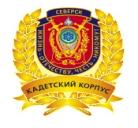 2004, 6 февраля произошёл мощный взрыв[ в вагоне поезда между станциями метро «Автозаводская» и «Павелецкая». Погибло 39 человек, ранено 120.2004, 24 августа — взрыв двух российских пассажирских самолётов чеченскими террористками-смертницами. 87 убитых. 	2004, 31 августа — террористка-смертница привела в действие взрывное устройство рядом со станцией метро «Рижская». 10 человек погибли, более 50 получили ранения2004 — захват школы в Беслане.2009, 27 ноября — подрыв поезда Невский экспресс под Угловкой.2010, 29 марта — взрывы в Московском метро: станции «Лубянка» и «Парк Культуры».2011, 24 января — Взрыв в аэропорту «Домодедово».2013, 21 октября — Взрыв автобуса в Волгограде.2013, 29 декабря — Взрыв на железнодорожном вокзале в Волгограде.2013, 30 декабря — Взрыв троллейбуса в Волгограде.     Уголовный кодекс Российской Федерации.Статья 205 УК РФ предусматривает за совершение взрыва, поджога или других действий, устрашающих население и создающих опасность гибели человека, причинение значительного имущественного ущерба либо наступления иных тяжких последствий, в целях воздействия на принятие решения органами власти или международными организациями, а также угрозу совершения таких действий лишение свободы вплоть до пожизненного заключения в зависимости от обстоятельств.Ответственность предусмотрена также за содействие террористической деятельности (ст.205.1 УК РФ), а также публичные призывы к осуществлению террористической деятельности или публичное оправдание терроризма (ст.205.2 УК РФ).Областное государственное бюджетноеобщеобразовательное учреждениеКадетская школа-интернат«Северский кадетский корпус»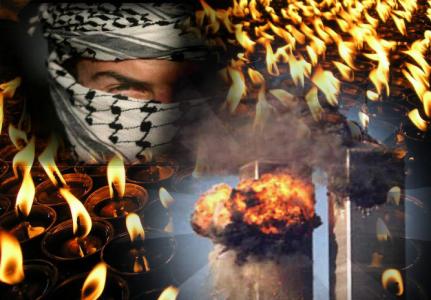 Северск - 2014